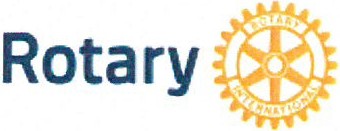 Bekkestua Rotaryklubb Distrikt 2310PROGRAM HØSTEN 2017IC = Intercity-møter. Sted: Thon Hotel Oslofjord, Sandvika, kl. 1800 *Faste poster3min3min21.junIC28.jun  IC28.jun  IC28.jun  ICOS.julIC12.julIC19.julICKongens nei/Erik PoppeStein SkogvoldStein Skogvold26.julIC02.aug IC02.aug IC02.aug IC09.aug  IC09.aug  IC09.aug  IC16.aug  *16.aug  *Presidenten (Tom Rune)Gunnar KongsrudGunnar Kongsrud23.aug23.augEgo/Hans Monrad/Torgeir SjølieNils LarsenNils Larsen30.aug  *30.aug  *Guvernørmøte (Tom Rune)Espen LindmarkEspen Lindmark06.sep06.sepGeorgia/Carl TraaenBjørn MoeBjørn Moe13.sep13.sepStortingsvalget 2017 Alf Bjarne Johnsen (Erik P)Ivar MågeIvar Måge20.sep  *20.sep  *Yrkeskomiteen/ Yrkesprisen (Erling)/ Ego foredrag / Ivar MågeHans MonradHans Monrad27.sep27.sepAlder ingen hindring/ Frode Onarheim (Andreas)Tom R NilsenTom R Nilsen04.okt Ledsagermøte04.okt LedsagermøteProfessor i medisin og akkuttkirurgi Erik Fosse (Erik P)Ole P ParnemannOle P Parnemann11.okt11.oktPolitireformen/ Ole Petter Parnemann Per Nygård -ØstbyPer Nygård -Østby18.okt  *18.okt  *Viltaften-adm.komiteen25.okt25.oktOslo Brann & Redning (En Brannmanns hverdag/ Gard) (Tom Rune)Erling Th. RønnebergErling Th. Rønneberg01.nov01.novModerne markedsføring/ Arne Eggen (Tom Rune)Hans-Emil Ratvik08.nov08.novJan Petter Dickman: Filmsuksess – hva ligger bak? (Erik P)Torgeir SjølieTorgeir Sjølie15.nov15.novHvor går Russland og Putin/ Odd Gunnar Skagestad   (Tom G)Morten ThøgersenMorten Thøgersen22.novHvor går USA og Trump?/Bjørn Hansen (Tom G)Hans Stenberg-Nilsen29.novF-35/ Gen . Maj Morten Klever (Bjørn M)?Erik Poppe06.desTollvesenets  narkotikahunder/Tina Smedsrud  (Tom  R N)Knut O Sundnes13.desSummemøte og programmet for våren 2018 (Bjørn M)Per S Thoresen20.des *Julemøte, Haslum kirke